Publicado en Madrid el 26/06/2019 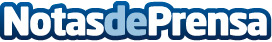 Qustodio rememora 13 juegos populares de los 80 y 90 que los niños actuales desconocenDesde Qustodio han realizado un listado con aquellos míticos juegos y juguetes con los que se divertían los niños hace unas décadas y que ahora son auténticos desconocidosDatos de contacto:Redacción91 411 58 68Nota de prensa publicada en: https://www.notasdeprensa.es/qustodio-rememora-13-juegos-populares-de-los_1 Categorias: Sociedad Entretenimiento Ocio para niños http://www.notasdeprensa.es